PREDSEDA NÁRODNEJ RADY SLOVENSKEJ REPUBLIKYČíslo: CRD-926/2023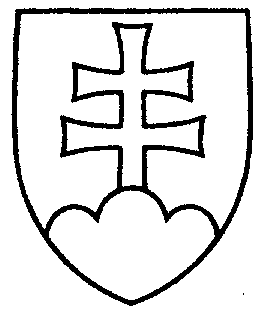 1687ROZHODNUTIEPREDSEDU NÁRODNEJ RADY SLOVENSKEJ REPUBLIKYz 18. apríla 2023o pridelení návrhu zákona, podaného poslancami Národnej rady Slovenskej republiky na prerokovanie výborom Národnej rady Slovenskej republiky	N a v r h u j e m	Národnej rade Slovenskej republiky	A.  p r i d e l i ť	návrh poslancov Národnej rady Slovenskej republiky Mareka KRAJČÍHO, Zuzany ŠEBOVEJ, Vladimíra BALÁŽA a Richarda RAŠIHO na vydanie zákona o postavení, pôsobnosti a financovaní Asociácie na ochranu práv pacientov Slovenskej republiky               (tlač 1624), doručený 14. apríla 2023                         	na prerokovanie	Ústavnoprávnemu výboru Národnej rady Slovenskej republiky 	Výboru Národnej rady Slovenskej republiky pre financie a rozpočet	Výboru Národnej rady Slovenskej republiky pre zdravotníctvo a	Výboru Národnej rady Slovenskej republiky pre ľudské práva a národnostné menšiny;	B.  u r č i ť	a) k návrhu zákona ako gestorský Výbor Národnej rady Slovenskej republiky pre zdravotníctvo,                                            	 b) lehotu na prerokovanie návrhu zákona v druhom čítaní vo výboroch 
do 30 dní  a v gestorskom výbore do 32 dní od prerokovania návrhu zákona v Národnej rade Slovenskej republiky v prvom čítaní.           v z. Gábor   G r e n d e l   v. r. 